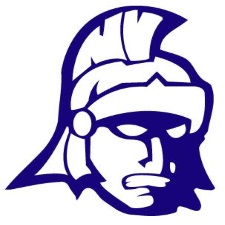 The Bromfield SchoolGlobal Competency CertificateApplicationName:      Year of Graduation:      Guidance Counselor:      Student signature: ____________________________________________________Parent signature: _____________________________________________________World Languages:What World Language(s) are you currently enrolled in?         What is your highest anticipated level of language study at Bromfield?      Globally Focused Courses:Looking at the list of approved globally focused courses, which courses do you anticipate taking during your tenure at Bromfield (see Globally Focused Courses sheet)?10th grade:      11th grade:       12th grade:      Travel Experience:Anticipated foreign travel experience.  (prior authorization still needed upon acceptance into program:Essay Questions:Please answer the following question in typed, attached, 500 word essay: Why do you want to be part of the Global Competence Certificate program?Please answer 1 of the following 2 questions in a typed, attached, 500 word essay:Prior to completing this application, what travel, research, or service experiences have you had that you would consider to be of a global nature?What are some ideas you currently have for your globally focused 40 hours of service? 